KEMENTERIAN PENDIDIKAN DAN KEBUDAYAAN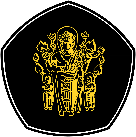 UNIVERSITAS BRAWIJAYAFAKULTAS ILMU ADMINISTRASIKARTU RENCANA STUDISEMESTER PENDEK (SP)NIM			:					SEMESTER		: GENAPNAMA		:					TAHUN AKADEMIK	: 2015/2016PRODI/MINAT	:Menyetujui,							            Malang,Dosen Penasihat Akademik					            Mahasiswa________________________					           ________________________NIP.								           NIM KETERANGAN Melampirkan Kartu Hasil Studi (KHS) yang mencantumkan mata kuliah untuk diprogram pada Semester Pendek (SP)Beban kredit maksimal adalah 10 sks atau 3 Mata KuliahKehadiran pada Semester Pendek sekurang-kurangnya 80% dari total tatap muka Semester Pendek mata kuliah yang bersangkutanNilai Akhir yang tercantum pada KHS adalah nilai terbaik/nilai SP dari mata kuliah tersebutNilai Mata Kuliah yang dapat diprogram pada Semester Pendek adalah sekurang-kurangnya E atau setinggi-tingginya C+Pelaksanaan Semester Pendek adalah tanggal 27 Juni sampai dengan 12 Agustus 2016NoKode MKNama MKSKSNILAI SEBELUMNYA1234